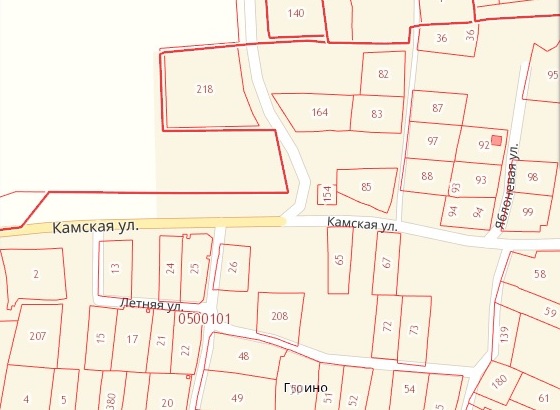 Приложение 32к Схеме размещения нестационарных торговых объектовна территории Краснокамского муниципального районаМайское сельское поселениедеревня Гурино